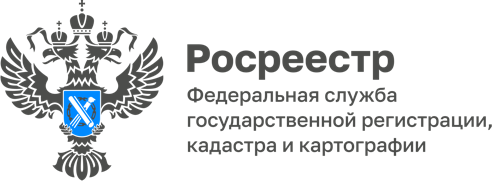 В Ярославской области осуществлена государственная регистрация ранее возникших прав в отношении более чем 14 тыс. ранее учтенных объектов недвижимости Управлением Росреестра по Ярославской области продолжается  работа по реализации положений 518-ФЗ -  по наполнению ЕГРН необходимыми сведениями о правах на ранее учтенные объекты недвижимости. Мероприятия по выявлению правообладателей проводятся органами местного самоуправления, в том числе и на территории городского округа город Переславль-Залесский. «В рамках проведения мероприятий по выявлению правообладателей с начала действия Закона проведена работа в отношении 472 земельных участков, 1510 объектов капитального строительства и 2031 помещению. По заявлениям правообладателей зарегистрировано 1349 прав на ранее учтенные объекты недвижимости, расположенные на территории городского округа г.Переславль-Залесский», -  рассказала о работе по реализации закона  начальник Управления муниципальной собственности Администрации г. Переславля-Залесский Екатерина Дорохова. Правообладатель ранее учтенного объекта по желанию может сам обратиться в любой офис МФЦ с заявлением о государственной регистрации ранее возникшего права, приложив к данному заявлению правоустанавливающий документ на объект. Обращаем внимание, что государственная пошлина за государственную регистрацию ранее возникшего права не взимается. «Президент России В. Путин дал Правительству РФ и Росреестру ряд поручений по наполнению ЕГРН точными сведениями.  Внесение в ЕГРН таких недостающих данных повысит степень защиты имущественных интересов владельцев ранее учтенной недвижимости, а также станет одним из шагов по наведению порядка в земельно-имущественной сфере. В целом же, полнота данных реестра недвижимости существенным образом оказывает влияние на инвестиционную, экономическую и социальную повестку региона.Таким образом, с момента действия закона в Ярославской области осуществлена государственная регистрация ранее возникших прав в отношении более чем 14 тыс. ранее учтенных объектов недвижимости, на основании актов осмотра, подготовленных органами местного самоуправления, из ЕГРН исключены сведения о 727 объектах (снято с государственного кадастрового учета 172 здания и 727 помещений, входящих в здания), прекративших свое существование в связи со сносом (гибелью, уничтожением,» - пояснила руководитель Управления Росреестра по Ярославской области Елена Галеева.Контакты для СМИ:Анисимова Марина,Пресс-служба Управления Росреестра по Ярославской области+7 (4852) 73 98 54, pr.yarufrs@r76.rosreestr.ruhttps://rosreestr.gov.ru/150999, г. Ярославль, пр-т Толбухина, д. 64а